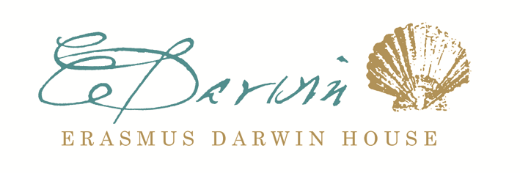 Charity Number 1063528Please complete the attached standing order instructions, then return to Erasmus Darwin House, Beacon Street, Lichfield.  WS13 7ADA single donation can be made by bank transfer to the following account- Erasmus Darwin Foundation, Account number 56193181, sort code 53 70 15cheque, made payable to Erasmus Darwin FoundationVirgin Money Giving – please follow the link on our website erasmusdarwin.org Gift Aid DeclarationIf you are a UK taxpayer, Erasmus Darwin Foundation can claim tax relief on all your gifts, large or small.  This means that the foundation can claim 25p for every pound you give.          I wish this and future subscriptions to be treated as gift aid donations.  I understand that I must pay an amount of UK income tax and/or capital gains tax at least equal to the tax that the charity reclaims on my subscription in the tax year. Standing Order FormPlease complete the details below and return this form to Erasmus Darwin House, Beacon St, Lichfield. WS13 7AD.  Once we receive the completed form, we will keep a copy and forward the original standing order form to your bank so that they can process payments.Please pay Nat West Bank for the account of: Erasmus Darwin Foundation Account Number 56193181, Sort Code 53 70 15The sum of £…………………………  figures (……………………………………..words )On the ……………………… (day) of …………………………….(month) ………………..(year)And a like sum every month/year (delete as applicable) until further notice PostcodePostcodeMobileI wish to support Erasmus Darwin Foundation by making a regular donation of I wish to support Erasmus Darwin Foundation by making a regular donation of I wish to support Erasmus Darwin Foundation by making a regular donation of I wish to support Erasmus Darwin Foundation by making a regular donation of I wish to support Erasmus Darwin Foundation by making a regular donation of £5 per month£5 per month£5 per month£5 per month£10 per month£10 per month£10 per month£10 per month£20 per month£20 per month£20 per month£20 per monthOther (please state amount)  £……………….. per monthOther (please state amount)  £……………….. per monthOther (please state amount)  £……………….. per monthOther (please state amount)  £……………….. per month£50 per annum£50 per annum£50 per annum£50 per annum£100 per annum£100 per annum£100 per annum£100 per annumOther £…………………… per annumOther £…………………… per annumOther £…………………… per annumOther £…………………… per annumYour nameYour addressTo (name of your bank or building society)Address of bankAccount numberSort codeSignedDate